РОССИЙСКАЯ ФЕДЕРАЦИЯ БРЯНСКАЯ ОБЛАСТЬАДМИНИСТРАЦИЯ ДУБРОВСКОГО РАЙОНАПОСТАНОВЛЕНИЕОт «22» 12  2014г. №782п. ДубровкаОб	утверждении	схемыводоснабжения и водоотведения муниципального	образования«Дубровское городское поселение»Руководствуясь Федеральным законом от 07.12.2011 г. № 416-ФЗ «О водоснабжении и водоотведении»ПОСТАНОВЛЯЮ:Утвердить схему водоснабжения и водоотведения муниципального образования «Дубровское городское поселение».Разместить схему водоснабжения и водоотведения муниципального образования «Дубровское городское поселение» на официальном сайте администрации Дубровского района www.adrndubrovka.ru.Контроль за исполнением настоящего постановления возложить на заместителя главы администрации Дубровского района по городскому и жилищно-коммунальному хозяйству Лучина А.С.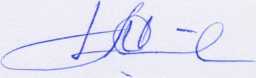 